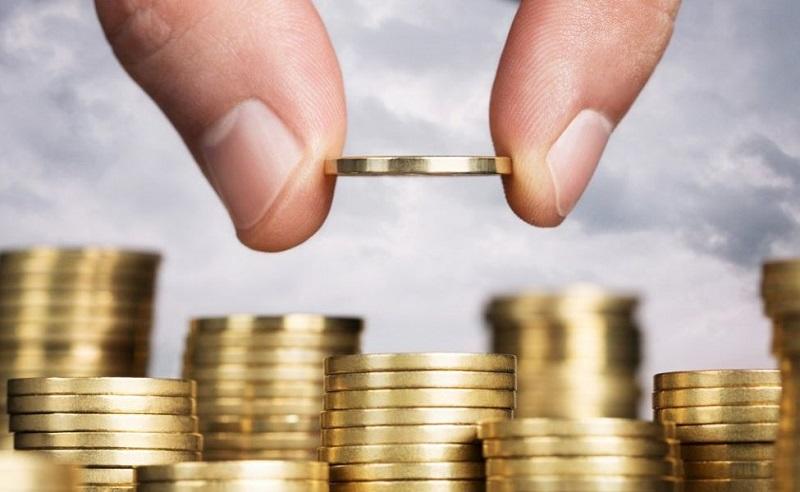 Банковские вклады пенсионеров предлагают освободить от налоговС 1 января 2021 года налогом на доходы физических лиц облагается превышение суммы доходов в виде процентов, полученных налогоплательщиком в течение налогового периода по всем вкладам (остаткам на счетах) в указанных банках, над суммой процентов, рассчитанной как произведение одного миллиона рублей и ключевой ставки Центрального банка Российской Федерации, действующей на первое число налогового периода. Группа депутатов подготовила законопроект, в котором предлагает установить  льготы для неработающих пенсионеров при уплате налога на доходы физических лиц с доходов в виде процентов по вкладам. С выходом на пенсию неработающий пенсионер больше не имеет трудовых доходов и, как следствие, возможности продолжать создавать накопления. В этих условиях потеря даже нескольких тысяч рублей в год будет для него ощутимой.Эксперт Среднерусского института управления - филиала РАНХиГС Елена Селютина отметила, что российское налоговое законодательство отражает избранную любым социально-ориентированным государством политику по поддержке социально-слабых групп населения. В частности, статья 217 Налогового кодекса Российской Федерации (далее – НК РФ) освобождает от налогообложения такие доходы как пенсии, государственные пособия, социальные выплаты, включая выплаты на детей, стипендии, помощь ветеранам Великой отечественной войны и другие. Статьей 407 НК РФ предусмотрено освобождение от налога на имущество по одному объекту налогообложения определенного вида пенсионеров и лиц предпенсионного возраста.